  The Islamia University of Bahawalpur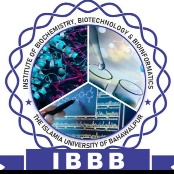 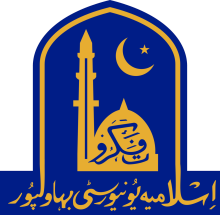 Department of BioinformaticsInstitute of Biochemistry, Biotechnology and BioinformaticsResearch Assistant RequiredThe applications are invited from eligible candidates to fill the following position for a period of one (01) year (Extendable) for the position of Research Assistant under the 96/ORIC/IUB/2023 Project entitled “Developing Nano particles (NPs)- driven efficient gene delivery system to develop triple gene transgenic Bt cotton (Cry1Ac + Cry2Ab + Vip3A)” under the supervision of Dr. Muhammad Mahmood Ahmed (Principal Investigator).Job DescriptionThe selected candidate will be required to carry out the research responsibilities under the assistance and guidance of Principal Investigator of the project.Terms & Conditions The selected candidate will be required to sign an agreement to work under the supervision of Principal Investigator till the completion of the project. The performance of the selected candidate will be evaluated on quarterly basis. If the performance of the selected candidate is not satisfactory, his/her selection will stand cancelled without any prior notice. How to Apply Last date for submission of applications on plain paper along with Statement of Purpose, detailed CV and attested copies of academic testimonials, and experience certificate is 26-07-2023 at the office of Dr. Muhammad Mahmood Ahmed (Principal Investigator), In-charge, Department of Bioinformatics. Institute of Biochemistry, Biotechnology and Bioinformatics, The Islamia University of Bahawalpur Incomplete applications submitted after due date will not be entertained. The interview committee reserves the right to reject any/all applications without assigning any reason.Only shortlisted candidates will be called for the interviews and no TA/DA will be admissible.For more details, interested candidates are advised to contact the Principal Investigator during office hours. Dr. M. Mahmood Ahmed In-charge/Assistant ProfessorDepartment of BioinformaticsBaghdad-ul-Jadeed campus, IUB, BahawalpurContact: +923116611501Email: mahmoodahmad@iub.edu.pkPosition TitleEligibility CriteriaNo ofPositionsEmploymentTypeStipend AmountResearch Assistant1. Applicant must be presently enrolled student of IUB in MS Biochemistry/ Biotechnology and/or  Ph.D in Biochemistry / Biotechnology2. Should have prior knowledge of nanotechnology, synthesis of nanoparticles and Recombinant DNA Technology3. Should have sound knowledge and skill of relevant laboratory techniques in Plant biotechnology01Contract/Project based for 12 months (Extendable to one more year based on performance).Rs.10,000per month